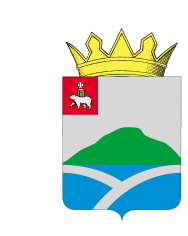 ДУМАУИНСКОГО  МУНИЦИПАЛЬНОГО ОКРУГА ПЕРМСКОГО КРАЯРЕШЕНИЕОб утверждении порядканазначения и проведения собранийграждан в целях рассмотрения и обсуждения вопросов внесения инициативных
проектов в Уинском муниципальном округеНа основании статей 26.1, 29 Федерального закона от 06.10.2003 № 131- ФЗ «Об общих принципах организации местного самоуправления в Российской Федерации»,  Дума Уинского муниципального округа Пермского края РЕШАЕТ:1.Утвердить порядок назначения и проведения собраний граждан в целях рассмотрения и обсуждения вопросов внесения инициативных проектов в Уинском муниципальном округе согласно приложению.2.  Настоящее постановление вступает в силу со дня его официального обнародования и подлежит размещению на официальном сайте администрации Уинского муниципального округа Пермского края в сети «Интернет».3.Контроль исполнения решения возложить на комиссию по местному самоуправлению. Приложение к решению Думы Уинского муниципального округа Пермского края от года №	Порядокназначения и проведения собраний граждан в целях рассмотрения и
обсуждения вопросов внесения инициативных проектов на территории Уинского муниципального округаГлава 1. Общие положенияНастоящий порядок назначения и проведения собраний граждан в целях рассмотрения и обсуждения вопросов внесения инициативных проектов на территории Уинского муниципального округа (далее по тексту - Порядок) разработан в соответствии с Конституцией Российской Федерации, статьями 26.1, 29 Федерального закона от 06.10.2003 № 131-ФЗ «Об общих принципах организации местного самоуправления в Российской Федерации» и Уставом Уинского муниципального округа Пермского края и определяет порядок назначения и проведения собраний, полномочия собраний по вопросам обсуждения инициативных проектов.В собрании граждан имеют право участвовать граждане Российской Федерации, достигшие возраста 16 лет проживающие на территории Уинского муниципального округа также иностранные граждане, постоянно или преимущественно проживающие на территории Уинского муниципального округа, обладающие при осуществлении местного самоуправления правами в соответствии с международными договорами Российской Федерации и федеральными законами.Расходы, связанные с подготовкой и проведением собраний граждан в целях рассмотрения и обсуждения вопросов внесения инициативных проектов на территории Уинского муниципального округа, осуществляются за счёт средств бюджета Уинского муниципального округа.Глава 2. Полномочия собранияК полномочиям собрания граждан относится обсуждение вопросов внесения инициативных проектов и их рассмотрение.На одном собрании граждан возможно обсуждение и рассмотрение нескольких инициативных проектов.Глава 3. Инициатива проведения собранияС инициативой о проведении собрания для обсуждения вопросов внесения инициативных проектов вправе выступить инициативная группа численностью не менее десяти граждан, достигших шестнадцатилетнего возраста и проживающих на территории Уинского муниципального округа, органы территориального общественного самоуправления, староста сельского населенного пункта (далее - инициаторы собрания).Инициатор собрания обязан подать в Думу Уинского муниципального округа Пермского края уведомление о проведении собрания граждан в письменной форме.В уведомлении указываются:цель собрания граждан;место проведения собрания;дата, время начала и окончания собрания граждан;предполагаемое количество участников собрания граждан;часть территории Уинского муниципального округа, на которой может реализовываться инициативный проект.формы и методы обеспечения инициатором собрания общественного порядка, организации медицинской помощи, намерение использовать звукоусиливающие технические средства при проведении собрания граждан;фамилия, имя, отчество инициатора собрания, сведения о его месте жительства или пребывания и номер телефона;фамилии, имена и отчества лиц, уполномоченных инициатором собрания выполнять распорядительные функции по организации и проведению собрания граждан;дата подачи уведомления о проведении собрания граждан.Уведомление о проведении собрания граждан подписывается инициатором собрания и лицами, уполномоченными инициатором собрания выполнять распорядительные функции по организации и проведению собрания граждан.Решение о назначении собрания граждан принимается решением Думы Уинского муниципального округа Пермского края  на ближайшем заседании представительного органа.В решении Думы Уинского муниципального округа  о проведении собрания устанавливается дата, время, место проведения, вопрос (вопросы), выносимый на рассмотрение, предполагаемое количество участников собрания, а также ответственное за подготовку и проведение собрания лицо - инициатор собрания (лица, но не более 3 человек), населённый пункт (населённые пункты), часть территории жители которых будут участвовать в собрании, численность граждан, проживающих в этом населённом пункте (населённых пунктах), на части территорий.Решение Думы Уинского муниципального округа Пермского края  о проведении собрания граждан принимается не позднее чем за 7 дней до дня проведения собрания и доводится до жителей через средства массовой информации и (или) через информационные стенды Уинского муниципального округа в течение 5 дней с момента принятия решения.
Глава 4. Порядок проведения собранияСобрание открывает начальник территориального управления на территории которого проводится собрание, или один из организаторов собрания.Для ведения собрания избирается президиум в количестве от трёх до десяти человек, из числа которых выбирают председательствующего и секретаря.Для подсчёта голосов при вынесении вопросов на голосование выбирается счётная комиссия в количестве от 2 до 4 человек из присутствующих на собрании граждан.Выборы президиума, утверждение повестки и регламента проведения собрания граждан производится большинством голосов от присутствующих на собрании граждан.Предложения по составу президиума, счётной комиссии, проект регламента проведения собрания готовит ответственное лицо за подготовку и проведение собрания.Секретарём собрания граждан ведётся протокол.Ответственный за подготовку и проведение собрания обеспечивает регистрацию количественного состава граждан.Решения принимаются большинством голосов от присутствующих на собрании открытым голосованием. Решения оформляются протокольно.Глава 5. Итоги собранияВ протоколе указываются дата, время, место проведения собрания, повестка, количество присутствующих граждан, состав президиума, состав счётной комиссии, представители органов местного самоуправления, содержание выступлений, результаты голосования, принятые решения. Протокол собрания оформляется секретарём собрания в течение 5 рабочих дней со дня проведения собрания.Протокол собрания граждан в течение 3 рабочих дней с момента его составления подписывается председателем и секретарём собрания и в этот же срок направляется в Думу Уинского муниципального округа Пермского края. Итоги собрания подлежат опубликованию (обнародованию) в течение 10 дней с момента подписания протокола собрания Думы Уинского муниципального округа Пермского края. Протокол собрания граждан вместе с инициативным проектом (проектами) направляется администрацию Уинского муниципального округа, для организации работы по рассмотрению инициативных проектов, а также проведению их конкурсного отбора в соответствии с порядком выдвижения, внесения, обсуждения, рассмотрения инициативных проектов, а также проведения их конкурсного отбора в Уинском муниципальном округе.Председатель Думы Уинскогомуниципального округаПермского краяГлава муниципального округа - глава администрации Уинского муниципального округа Пермского края           М.И. БыкаризА.Н. Зелёнкин